Департамент внутренней и кадровой политики Белгородской областиОбластное государственное автономноепрофессиональное образовательное учреждение«Белгородский индустриальный колледж»Рассмотрено на заседании ЦКПротокол №    от «    » _______ 2020 г.Председатель ЦК_______Котлярова С.В.Из опыта работыКомплект методических разработокдля проведения тематических внеклассных мероприятийРазработчики: Володина О.В.,Котлярова С.В.преподаватели спецдисциплин ОГАПОУ«Белгородский индустриальный колледж»Белгород, 2020 г.Содержание Пояснительная запискаПереход к новым социально-экономическим отношениям вызывает изменение роли человека в обществе, переоценку требований к нему как к профессиональному работнику. Становится необходимым формирование компетентного человека, способного самостоятельно, творчески участвовать в процессах, происходящих в обществе, адаптироваться к изменяющимся условиям. В частности, на первый план выходит необходимость формировать такие качества, как способность принимать самостоятельные решения, умение анализировать ситуацию, творческий подход к решению различных задач. Таким образом, необходимым требованием сегодняшнего времени является направленность образования на максимальное развитие умственного творческого потенциала обучающихся.Согласно ФГОС нового поколения успешность современного человека определяют ориентированность на знания и использование новых технологий, активная жизненная позиция, установка на рациональное использование своего времени и проектирование своего будущего, активное финансовое поведение, эффективное социальное сотрудничество, здоровый и безопасный образ жизни.В основу стандартов положен общественный договор — новый тип взаимоотношений между личностью, семьей, обществом и государством, который в наиболее полной мере реализует права человека и гражданина. Этот тип взаимоотношений основан на принципе взаимного согласия личности, семьи, общества и государства в формировании и реализации политики в области образования, что с необходимостью подразумевает принятие сторонами взаимных обязательств (договоренностей), их солидарной ответственности за результат образования (воспитания).Внеурочная деятельность позволяет педагогу выявить у студентов потенциальные возможности и интересы, помочь им их реализовать. Внеурочная работа – хорошая возможность для организации межличностных отношений  в группе, между обучающимися и руководителем группы с целью создания коллектива обучающихся и  органов самоуправления обучающихся.К самому распространённому виду внеурочной деятельности относится классный час. Классный час выполняет четыре основных воспитательных функций: просветительскую, ориентирующую, направляющую и формирующую. Чаще всего классный час выполняет все функции одновременно.  1.Просветительская – расширяет круг тех знаний обучающихся, которые не нашли отражения в учебной программе.2.Ориентирующая – формирует определенные отношения к объектам окружающей действительности; выработке определенной иерархии материальных и духовных ценностей.3.Направляющая – переход разговора о жизни в область реальной практики обучающихся, направляя их деятельность.4.Формирующая – реализация вышеперечисленных функций; формирование привычки обдумывать и оценивать свою жизнь и самих себя; выработка умений вести групповой диалог, аргументирование своего мнения.Тематика классных часов разнообразна. Она заранее определяется и отражается в планах воспитательной работы классных руководителей. Классные часы могут посвящаться:морально-этическим проблемам;проблемам науки и познания;эстетическим проблемам;вопросам государства и права;вопросам физиологии и гигиены, здорового образа жизни;психологическим проблемам;проблемам экологииПеред проведением классного часа классный руководитель должен решить ряд задач:определить тему классного часа;подобрать форму/методы/технологии его проведения;место проведения;составить план проведения классного часа;вовлечь в процесс подготовки и проведения как можно больше участников;распределить задания между творческими группами и отдельными обучающимися.Приобщая  студентов к проведению классных часов,  вовлекая в разговор о жизни, классный руководитель учит их анализу жизненных явлений.Любой коллектив держится традициями, и классный час должен быть традиционен. Значит, создавать его надо вместе, всем коллективом: педагогу и студентам, тогда на классном часе станут возможны совместное творчество, обоюдный обмен мнениями, созидательная работа по строительству коллектива своего класса. Тематические часы, представленные в разработке, рекомендуются для методической помощи преподавателям СПО по организации и проведению занятий по внеклассной деятельности, содержит цели, задачи и ход мероприятий, компьютерные презентации.  Таким образом, представленные материалы имеют практическую значимость, способствуют расширению кругозора обучающихся, формированию интереса  к новым знаниям путем участия в интеллектуальных мероприятиях.Методическое сопровождение  цифрового образовательного ресурса«Игра-викторина для студентов 3 курса«12 апреля – День космонавтики»Краткая аннотация. Игра «12 апреля – День космонавтики» создана по мотивам телевизионной игры «Своя игра». Проведение классного часа будет более ярким, радостным и запоминающимся, если студенты примут участие в различных викторинах и конкурсах. Полученные знания лучше усвоятся, надолго сохранятся в памяти студентов и будут эффективно использоваться ими и в учебном процессе, и в любых жизненных ситуациях. Цели игры:образовательные: расширение кругозора обучающихся, закрепление знаний о космонавтике, активизация интеллектуальной деятельности  через использование формы игры;развивающие: формирование умений обдумывать и принимать решения; развитие навыка  работы в команде;воспитательные: воспитание чувства уважения к истории страны.Технические особенности. Для проведения игры необходимо следующее оборудование: компьютер и проектор, компьютерная презентация, карточки с цифрами для подсчета баллов.Организация игры. В игре принимают участие две команды произвольной численности. Их основная цель — отвечать на вопросы и зарабатывать как можно большее число очков. Команда, получающая право первого выбора категории вопроса, определяется жеребьёвкой. В случае верного ответа на счет команды поступает количество баллов, соответствующее стоимости вопроса, и команда получает право выбора следующего вопроса. Если дан неправильный ответ, то право ответить на этот вопрос переходит к другой команде. Победителем игры объявляется тот, кто  набрал наибольшую сумму очков.Инструкция по навигации.Слайд 3 «Выбери категорию». Даны категории, которые команды вправе выбрать по своему усмотрению. В каждой категории по пять вопросов, каждый вопрос имеет свою «стоимость», чем сложнее вопрос, тем большее количество баллов ему соответствует. Навигация осуществляется по гиперссылкам. При нажатии на кнопку открывается вопрос, который зачитывается ведущим. На обдумывание ответа командам даётся 30-40 сек., после повторного нажатия на слайд появляется ответ, а также управляющая кнопка, при нажатии на которую команда вновь возвращается на слайд 3.«Правила поведенияв период летних каникул:на воде, при пожаре».Цель: -формирование навыков безопасного поведения студентов в период летних каникул.Задачи:– актуализировать необходимость соблюдения правил безопасного поведения на улицах и дорогах, в лесу и на воде;
– способствовать формированию знаний и умений по защите жизни и здоровья в условиях опасных ситуаций.Ход мероприятияI. Вступительное слово преподавателя. -Скоро наступит пора летних каникул, когда вы большую часть времени будете проводить на улице, . Как сделать летние каникулы, эту самую счастливую пору в жизни каждого студента, по-настоящему безопасными?-Об этом наш сегодняшний классный час, который я предлагаю вам провести в форме устного журнала.II. Работа в группах.Обучающиеся делятся на группы по 4–5 человек. Каждая группа получает свою «страницу» устного журнала.Порядок работы с полученной информацией:Изучить предложенную информацию.Подготовить  страницы в одной (или нескольких) из предложенных форм:
– интервью с путешественником;
– диалог с пострадавшим;
– серия рисунков;
Страница 1Пожар в природе.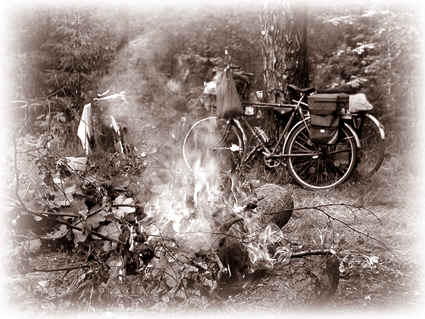 Когда вокруг все горит – это страшно. Тем более страшно, когда пожар происходит в лесу, в степи, охватывая огромные площади. Непотушенный костер, горящая спичка, брошенная на сухую траву или  листья, могут стать причиной пожара.
С целью недопущения пожаров в природной среде запрещается:Бросать в лесу горящие спички, окурки, тлеющие тряпки.Разводить костер в густых зарослях .Выжигать сухую траву на лесных полянах, в садах, на полях, под деревьями.Поджигать камыш.Разводить костер в ветреную погоду и оставлять его без присмотра.Оставлять костер горящим после покидания стоянки.Выходить нужно на дорогу, широкую просеку, опушку леса, к водоему. Если что-то мешает вам уйти от огня, войдите в водоем или укройтесь на открытой поляне, накрывшись мокрой одеждой. Обязательно сообщите о месте пожара спасателям.Страница 2КлещиМногие любят отдыхать в лесополосах. К сожалению, такая прогулка может привести к неприятным последствиям. 
Особую опасность представляют клещи. Они могут заразить человека инфекционными болезнями, из которых одной из самых опасных является клещевой энцефалит. 
Заболевание характеризуется резким подъемом температуры до 39–40 градусов, сильными головными болями, рвотой. Развиваются неврологические нарушения, параличи верхних конечностей. Очень важно знать, что первые 2–3 часа после начала кровососания клещи не успевают внести дозу вируса, достаточную для развития заболевания. Обратиться к врачу.В целях профилактики заболеваемости клещевым энцефалитом рекомендуется:1. При выходе в зеленую зону иметь одежду, плотно прилегающую к телу, куртки заправлять в брюки, брюки в сапоги, рукава и ворот должны быть застегнуты.2.В целях обнаружения клещей каждые 2 часа проводить самоосмотры и взаимоосмотры открытых частей тела и поверхности одежды.3.При жаркой погоде, когда нет возможности надевать плотно прилегающую одежду, перед выходом в зеленую зону применять мази и лосьоны, отпугивающие насекомых.4.При присасывании клещей немедленно обратиться в ближайшее лечебное учреждение. Самостоятельное удаление клеща допускается взрослыми, если нет возможности обратиться в медицинское учреждение. При этом необходимо соблюдать следующие правила: 1.Перед удалением клеща нужно смочить растительным маслом или керосином.2.Оттянуть присосавшегося клеща пальцами и на головную часть у самой поверхности кожи наложить нитяную петлю. Осторожными покачиваниями, не совершая резких движений, за оба конца нити извлекают клеща вместе с хоботком.4. Если остался хоботок в теле человека, его удаляют обожженной иглой или булавкой.5.Место укуса обработать йодом.6.После этого обратиться в лечебное учреждение .Страница 3Безопасность на воде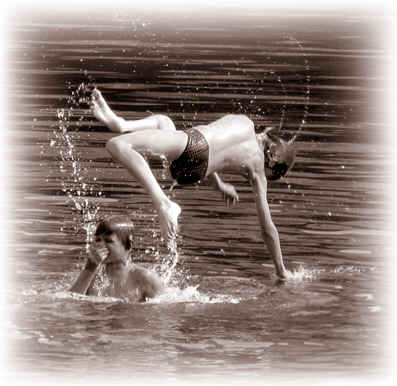 Как известно, купание не только доставляют удовольствие, но и служит хорошим средством закаливания организма. Но необходимо помнить, что небрежность, лихачество, излишняя шалость на воде нередко приводят к беде. Из-за несоблюдения техники безопасности в водоемах ежегодно гибнут тысячи людей. Необходимо помнить правила безопасного поведения на воде: купаться и загорать лучше на оборудованном пляже;если вы не умеете плавать, не следует заходить в воду выше пояса;находится в воде не более 15–20 минут, при переохлаждении могут возникнуть судороги;нельзя нырять с мостов, пристаней даже в тех местах, где ныряли прошлым летом, так как за год мог понизиться уровень воды или было что-то брошено в воду;прыгать с берега в незнакомых местах категорически запрещается;нельзя заплывать за буйки, так как они ограничивают место с проверенным дном – там нет водоворотов;нельзя заплывать далеко, так как можно не рассчитать своих сил, чтобы вернуться к берегу;опасно подныривать друг под друга, хватать за ноги, пугать, сталкивать в воду и заводить на глубину не умеющих плавать;опасно купаться в воде ниже +17–190С; не следует купаться в шторм;не следует купаться ночью.Страница 4Правила дорожного движения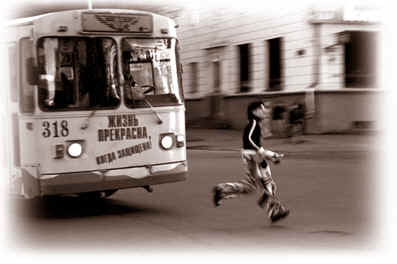 Правила дорожного движения существуют не только для водителей транспортных средств, но и для пешеходов. 1. Перед тем как выйти на проезжую часть, остановись и скажи себе: «Будь осторожен!».2.Никогда не выбегай на дорогу перед приближающимся автомобилем: водитель не может остановить машину сразу.3.Перед тем как выйти на проезжую часть, убедись, что слева, справа и сзади, если это перекресток, нет приближающегося транспорта.4. Выйдя из автобуса, троллейбуса и трамвая, не обходи его спереди или сзади – подожди, пока он отъедет. Найди пешеходный переход, а если поблизости его нет, осмотрись по сторонам и при отсутствии машин переходи дорогу. 5.Не выезжай на улицы и дороги на роликовых коньках, велосипеде, самокате, санках.7. Переходи дорогу только поперек, а не наискосок, иначе ты будешь дольше находиться на ней и можешь попасть под машину.8.Никогда не спеши, знай, что бежать по дороге нельзя.Страница 5Правила дорожного движения для велосипедистов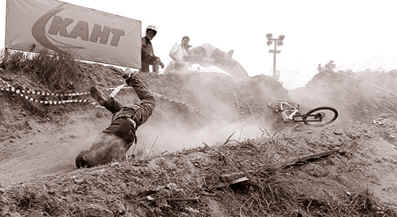 Велосипед является транспортным средством. 
Управлять велосипедом при перемещении по дорогам разрешается с 14 лет.Велосипед должен иметь исправные тормоз, руль и звуковой сигнал, быть оборудован спереди световозвращателем и фонарем или фарой (для движения в темное время суток и в условиях недостаточной видимости) белого цвета, сзади – световозвращателем или фонарем красного цвета, а с каждой боковой стороны — световозвращателем оранжевого или красного цвета.ДвижениеВелосипеды должны двигаться по велосипедной дорожке, а при ее отсутствии – по крайней правой полосе проезжей части в один ряд возможно правее. Допускается движение по обочине, если это не создает помех пешеходам. Движение велосипедов (как и любых других транспортных средств) по тротуарам запрещено.Водителям велосипеда запрещается:ездить, не держась за руль хотя бы одной рукой; двигаться по дороге при наличии рядом велосипедной дорожки; двигаться по дороге в темное время суток без включенного переднего белого фонаря. Запрещается буксировка велосипедов, а также велосипедами.IV. Рефлексия Ответьте на вопрос «Как я соблюдаю правила техники безопасности?», дорисовав рожицу.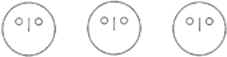 Подсчет мнений.V. Итоги урока– Рефлексия показала, что мы далеко не идеально себя ведем, не всегда соблюдаем элементарные правила безопасности. Я думаю, что наше сегодняшнее мероприятие помогло вам оценить важность выполнения этих правил, ведь порой от этого зависят наше здоровье и даже жизнь. Помните: все в ваших руках!ЛитератураАмбарцумян В. Безопасность личности // ОБЖ, 2008, № 1.Безопасность жизнедеятельности / Под ред. Э.А. Арустамова. – М.: Юнити, 2006.Волков В. Как избежать беды. – М.: Вита-пресс, 2007.Методическая разработкатематического часа«День народного единства»на тему «Москва. Город, который выстоял»Цели: 1) Способствовать воспитанию любви к родному краю, лучшему знанию и пониманию учащимися  отечественной истории, уважительному отношению к национальным традициям и культуре народов России и ее ближайших соседей. 2) Развивать  взаимопомощь и единение среди обучающихся  вокруг общих целей, которыми по праву гордится многонациональный народ России. 3) Учить студентов быть терпимее, добрее и благожелательнее друг к другу, так как эти  лучшие качества объединяют людей всех национальностей нашей страны.4) Дать представление о многообразии народов России.Оборудование: музыкальные фонограммыХод мероприятия1-й ведущий: Добрый день, дорогие друзья! За окном щедрая осень. Кто-то радуется ей, а кто - то, возможно огорчен. Но, несмотря на осенние, грустные дни мы постараемся оправдать ваши надежды и будем дарить тепло и хорошее настроение.1- й участник.Оглянитесь вокруг – это праздник для всех,
В этот день места нет праздной лени.
Всюду музыка, песни и радостный смех
Вас приветствует солнце осеннее.
2й ведущий. 4 ноября в России отмечается праздник – День народного единства. 1-й ведущий. Этот день напоминает нам, как в 1612 году россияне разных вер и национальностей преодолели разделение, превозмогли грозного недруга и привели страну к стабильному гражданскому миру.  Это праздник взаимопомощи и единения народов России.
2й ведущий. Сегодня День народного единства ознаменован многими добрыми начинаниями и встречами с людьми, несущими в общество свет и милосердие.1-й ведущий: День народного единства иначе называют праздником добра и заботы о людях. Говорят, что если есть в человеке доброта, чуткость и доброжелательность, значит он, как человек состоялся. Давайте будем терпимее, добрее и благожелательнее друг к другу, ведь эти лучшие качества объединяют людей всех национальностей нашей страны. И где, как не в Москве, столице нашей многонациональной России, мы видим единство нашего народа.1-й участник: Ах, Россия моя, где слова отыскать,
Чтобы в песне моей о тебе рассказать:
О ромашках, озерах, бескрайних лесах,
О полях, о просторах, о светлых мечтах!
И о том, как крепилась, покуда беда, 
И о том, как гордилась сынами всегда.
Так звучи, моя песня, звучи же скорей
О России, о Родине милой моей.1-й ведущий. Давайте узнаем, как становилась  Москва - столица России, столицей россиян - людей разных национальностей.2й ведущий: «Приди ко мне, брате, в Москов».1-й участник. В этом приглашении Юрия Долгорукого, посланном в 1147 году другому русскому князю, содержится, по всей видимости, первое летописное упоминание о Москве. Общепризнанно, что Москва, столица России, была основана именно тогда, 863 года тому назад, хотя, по данным археологии, еще задолго до основания города на его месте существовали поселения.2й участник. Москва необыкновенно похорошела. Да, невзирая на годы суровых испытаний, что повидала столица на своем веку, она стоит и процветает. На чем основано это предположение? Что ж, давайте обратимся к удивительной, нередко трагичной, истории Москвы.1-й ведущий. Как Москва выстояла в ранние годы? 1-й участник: Город расположен на стратегически важном месте, вблизи крупных рек (Оки, Волги, Дона и Днепра), а также на пересечении важных сухопутных дорог. Князь Долгорукий, как записано в летописи 1156 года, «положил основания города Москов», то есть, по всей вероятности, построил первые укрепления в виде земляных валов, на которых возвышались деревянные стены. Этот кремль, или крепость, располагался в треугольнике: между Москвой-рекой и ее небольшим притоком, рекой Неглинной.3-й участник. В 1571 году крымские татары ворвались в город и захватили его, учинив небывалый погром. Сожжено было практически все, кроме Кремля. По летописям, из 200 000 жителей столицы осталось всего 30 000. «В Москве-реке мертвые тела образовали дамбу, и реку отвело в сторону; на многие километры вниз по течению вода алела от крови».1й участник. Снова нужно было возрождаться Москве. И она возродилась! Со временем город вновь разросся за пределы Кремля, возникли новые кольца из стен, а новые огражденные участки стали называться Китай-город, Белый город и Земляной город. Москва и по сей день остается округлой, только Кремль теперь окружен не стенами, а дорогами.2й участник.  В то время жители Москвы страдали от тирании Ивана Грозного, внука Ивана III. А в 1598 году умер сын и преемник Ивана Грозного, Федор, у которого не было наследника. Началась Смута, названная в книге «Подъем России» «самым мрачным и тревожным периодом русской истории». Смута продолжалась примерно 15 лет.1й участник. Вскоре после того, как на трон сел зять Федора Борис Годунов, Москва пострадала от сильнейшей засухи и голода. В 1602 году за семь месяцев умерло, согласно историческим сведениям, 50 000 человек. А всего за период с 1601 по 1603 год население города сократилось на 120 000 человек.2-й участник. Вслед за этими бедствиями самозванец под именем князя Дмитрия, сына Ивана Грозного, при поддержке польского войска вторгся в Россию. Настоящий же Дмитрий, по историческим данным, был убит в 1591 году. Когда Годунов неожиданно умер в 1605 году, Лжедмитрий пришел в Москву и был коронован. Он правил всего год и один месяц, после чего Лжедмитрия казнили его противники.3-й участник. Появились новые претенденты на трон, в том числе и второй Лжедмитрий, которого также поддерживала Польша. Началось время политических интриг, междоусобицы и убийств. Польский король Сигизмунд III Ваза напал на Россию в 1609 году, и через какое-то время был подписан договор, согласно которому его сын Владислав IV Ваза стал русским царем. Придя в Москву в 1610 году, поляки установили в городе свой порядок. Но вскоре русские объединились против них и к концу 1612 года изгнали из Москвы.1й участник. После всех потрясений Москва превратилась в «пустошь, поросшую колючками и бурьяном, тянувшуюся на многие километры на месте бывших улиц». Стена Земляного города сгорела дотла, а здания Кремля обветшали. Шведский эмиссар высказался так: «То был страшный и катастрофический конец прославленного города Москвы». Но он ошибался.2й участник . В 1613 году из рода Романовых избрали нового русского царя, и новая царская династия Романовых правила Россией более 300 лет. Хотя вначале молодому царю Михаилу по причине запустения «было негде жить», Москва отстроилась и вновь стала одним из крупнейших городов мира.3-й участник. В 1712 году при царе Петре I, внуке Михаила, столицей России стал Санкт-Петербург, построенный Петром на Балтийском море. Но Москва по-прежнему была дорога русскому народу, оставаясь «сердцем» России. Наполеон Бонапарт, французский император-завоеватель, сказал, насколько известно, такие слова: «Взяв Петербург, я схвачу Россию за голову, взяв Москву, я поражу ее в сердце».1й участник. Москву Наполеон взял, но, как показывает история, в сердце был поражен он, а не Россия.2й участник. Как и другие города России, Москва претерпела немало. «За одно столетие на долю Москвы выпало столько,— написал американский репортер, живший там в 1930—40-е годы,— что удивительно, как она вообще уцелела». Да, удивительно, что Москва выстояла и сегодня являет собой один из наиболее крупных и значимых городов мира. Под большим шатром Москвы живет многонациональное братство.3-й участник. Под большим шатромГолубых небес –
Вижу – даль степей
Зеленеется.И на гранях их,
Выше тёмных туч
Цепи гор стоят
Великанами.1й участник. Сегодня в Москве живет более десяти миллионов человек, город занимает около 1 000 квадратных километров, и как по населенности, так и по площади Москва превосходит Нью-Йорк. Кремль окружен несколькими кольцевыми дорогами, а 100-километровой Московской кольцевой автодорогой примерно очерчиваются границы города. Из центра, словно спицы, тянутся проспекты.1-я студентка
По степям в моря
Реки катятся,
И лежат пути
Во все стороны.Посмотрю на юг:
Нивы зрелые,
Что камыш густой,
Тихо движутся;Мурава лугов
Ковром стелется,
Виноград в садах
Наливается.2-я студентка
Гляну к северу:
Там, в глуши пустынь,
Снег, что белый пух,
Быстро кружится;Подымает грудь
Море синее,
И горами лед
Ходит по морю;И пожар небес
Ярким заревом
Освещает мглу
Непроглядную…1-й ведущий. Соединяет людей и народы дружба. Вместе все они живут счастливо (подходят дети в национальных костюмах народов России).
Если спросить, что для народов России всегда было самым главным, то калмык ответит…Ингльтын.Татарин и башкир –дуслык.На  нганасанском языке - ня.1й участник. Все эти слова означают одно – единство, дружба.Нганасанское слово "ня" значит еще и "народ друзей".2й ведущий. Москва –гостеприимная столица  – протягивает руку дружбы и раскрывает объятья всем братским народам и добрым соседям, всем, кто желает жить на земле мирно и в единстве! 1-й участник
Россия… как из песни слово –
Березок юная листва,
Гуденье цеха заводского,
Любимый город наш – Москва.Своих друзей могу понять я –
Всех, кто отсюда вдалеке,
Ведь разговор народы-братья
Ведут на русском языке.2 участник 
Коль в России ты родился, 
Значит нам ты не чужой. 3 участник 
Русские и белорусы, 
Чукчи, ненцы и индусы, 
Украинцы и армяне - нам друзья! 
Все россияне! 
Исполняется песня "С чего начинается Родина?" сл. М. Матусовского 
Классный час«Что такое профессиональная этика»Цель:Формирование знаний о понятии «профессиональная этика» и «профессиональная непригодность».Создание условий для развития умения анализировать свою профессию с позиции необходимых качеств человека.Воспитание ответственности за собственный профессиональный выбор.Задачи:Ознакомить обучающихся с понятиями «профессионал» и «профессиональная этика».Ознакомить обучающихся с историей становление корпоративной чести.Развить умение высказывать и отстаивать свою точку зрения.Воспитать культуру поведения дискуссии (умения терпимо относится к различным точкам зрения, уважать людей независимо от их позиции и мнений, уметь слушать, аргументировано отстаивать свою точку зрения).Проанализировать качества, обеспечивающие успешность выполнения профессиональной деятельности технолога.Форма: беседа, анкетирование, доклады студентов. Применяемые технологии: на данном классном часе была использована информационная технология с элементами проблемно-поисковой и коммуникативной технологий, что позволяет помочь обучающимся:сформировать собственную индивидуальную стратегию овладения знаниями;получить многоаспектное видение в процессе обсуждения участниками интересующей их информации;овладеть техникой проблематизации.Оборудование: таблица для самостоятельной работы.Подготовительный этап:Подобрать интересный материал по этой теме.Организовать активную группу обучающихся, заинтересованных в обсуждении данной темы.Афоризмы для классного часа:Для успеха в жизни умения обращаться с людьми гораздо важнее обладание талантом.Д. ЛеббокЕсли ты дважды подумаешь, прежде чем один раз сказать, ты скажешь вдвое лучше.Т. ПейнПорядочность обнаруживается в речах, но куда вернее в делах.Б. ГрасианРабота избавляет нас от трех великих зол: скуки, порока, нужды.ВольтерЕсли что-то можно доказать делом то на это незачем тратить слова.ЭзопКто малого не может, тому и большее невозможно.М. ЛомоносовХод классного часаОрганизационная часть. Тема, цели и задачи классного часа.Доклады студентов.Здравствуйте. Я вас всех очень рада видеть!Тема нашего классного часа - «Что такое профессиональная этика и профессиональная непригодность».Актуальна ли данная тема? Я думаю, что да, ведь наступивший век имеет множество звонких характеристик. Его называют веком Единения народов, веком Компьютерной эры, веком Космического диалога.Эти и другие подобные определения смогут реализоваться при условии, что наступившее столетие будет веком профессионалов. Хотелось бы, чтоб предсказание сбылось и для России. Сегодня наша страна преодолевает информационную и культурную изоляцию. Товары, услуги, качество работы и жизни начинают оцениваться на уровне мировых стандартов.Одним из критериев эффективности работы становится профессионализм, немыслимый без профессиональной этики. На смену партийной дисциплине пришла ответственность, профессиональный долг. Между тем, во всем мире профессиональная этика является важнейшим компонентом образования любого специалиста, определяет «философию» профессии, создает предпосылки для ее популярности и обусловливает престиж цеха, кампании, фирмы.Если возьмем, к примеру, США, то на больших американских фирмах в составе службы персонала появилась должность «инспектор по морали». Прерогатива инспектора: имидж фирмы, этика и мораль.Перед вами лежат листки бумаги, на которых начерчена таблица. В одной колонке «Профессиональная этика» в другой «Профессиональная непригодность». И на основании того как вы понимаете эти фразы заполните, пожалуйста, таблицу.Студент 1. Профессионал сегодня – это человек, имеющий специальное образование и диплом специалиста (сертификат, лицензию, права, разрядное свидетельство и др.), выданный соответствующим образовательным учреждением, работающий по специальности, которая является основным источником его доходов. Свидетельство об образовании даёт право на легальную деятельность в данной области и предполагает ответственность за эту деятельность. Вместе с тем, в обыденном сознании понятие «профессионал» ассоциируется с мастерством и высоким качеством деятельности, носит положительную моральную оценку и, как правило, предполагает опыт работы.Профессиональная этика - это совокупность моральных норм, определяющих отношение человека к своему профессиональному долгу, к людям, с которыми он связан в силу характера своей профессии и, в конечном счете, к обществу в целом.От качественно выполненной вами работы в будущем будет зависеть не только выполнение технологического процесса, но и жизнь окружающих людей.Пренебрежение долгом, халатность, ошибки, безразличие к человеку могут немедленно обернуться катастрофическими последствиями для конкретных людей, создадут трудности, проблемы, ведущие к потерям, авариям, сбоям.Студент 2 Принципы личности:Прибыль важнее всего, но честь дороже прибыли.Уважение к другим участникам дела - основа отношений с ними и самоуважения. Оно дается выполнением принятых деловых обязательств.Воздерживайся от насилия или угрозы применения насилия как способов достижения деловых целей.Принципы профессионала:Всегда веди дело сообразно средствам.Оправдывай доверие, в нем - основа предпринимательства и ключ к успеху.Стремись завоевать репутацию честного, компетентного и порядочного партнера. Будь таким, каким ты хочешь видеть своего лучшего партнера.Конкурируй достойно. Не доводи деловые разногласия до суда. Самый надежный партнер - тот, который тоже выигрывает от сделки.Принципы гражданина России:Соблюдай действующие законы и подчиняйся законной власти. Для законного влияния на власть и законотворчество объединяйся с единомышленниками на основе этих принципов.Твори добро для людей, а не ради корысти и тщеславия. Не труби о своих добрых делах.Студент 3 Принципы гражданина Земли:При создании и ведении дела как минимум не наноси ущерба природе.Найди в себе силы противостоять преступности и коррупции. Способствуй тому, чтобы они стали невыгодными кому бы - то ни было в стране и во всем мире.Проявляй терпимость к представителям других культур, верований и стран. Они - не хуже и не лучше нас, они просто - другие.В современном мире профессионализм получает статус морального принципа (деловой этики) и стал означать:безупречное владение профессией и всем, что с ней связано, своеобразную одержимость делом, приоритет расходов на реконструкцию и модернизацию оборудования;верность профессиональному долгу, то есть гуманным целям профессии, понимание ее как «служения» делу, людям, Родине;добросовестность, скрупулезность, ответственность;уважение и доверие другим профессионалам (профессионал во всем стремится иметь дело с профессионалами, а не дилетантами);энергичность, творчество, стремление к новому, постоянное повышение квалификации, осведомленность обо всем новейшем в своем деле;уважение коллег, сотрудничество и взаимопомощь в рамках профессионального цеха;трудолюбие в сочетании со «здоровым» образом жизни, умением отдыхать.Студент 4 Во всех профессиях требуется отказ от использования служебного положения в личных целях. В кодексах многих профессиональных цехов, конкретных фирм прописаны разделы о конфликте интересов. В противоположность патриархальной морали – профессиональная этика утверждает первичность служебных обязанностей и вторичность личного и семейного долга.Достижение профессионализма – едва ли не главное в прогнозе жизненного успеха.Признание успеха – условие формирования самодостаточной личности. Оно необходимо в обучении и воспитании. Без него не бывает умелого руководства, хороших отношений в коллективе. Уметь отметить успех подчиненного, коллеги – означает не простую вежливость, но этику профессионализма. Иногда признание состоит в добрых словах, сказанных коллегой, но и они дорогого стоят.Студент 5 Различают четыре степени профессиональной пригодности:1. Непригодность (к данной профессии). Некоторые профессии противопоказаны людям с определенными отклонениями в состоянии здоровья. Это не всегда означает, что человек не может работать в той или иной области, но работа может ухудшить состояние его здоровья. Непригодность может быть связана и с личными качествами человека.2. Годность (к профессии или группе профессий). О годности говорят, когда нет противопоказаний к той или иной профессии, но и особых показаний тоже нет.3. Соответствие (данного человека определенной области). При отсутствии противопоказаний есть некоторые профессионально важные качества (например, интерес к определенным объектам труда или успешный практический опыт в данной области). При этом человек может успешно проявить себя и в других профессиях.4. Призвание (данного человека к определенной профессии). Это высший уровень профессиональной пригодности. Если человек выделяется какими-то способностями среди сверстников, которые находятся в равных с ним условиях обучения и развития, и именно эти качества требуются для избранной профессии, то можно говорить о призвании.Студент 6 Качества, обеспечивающие успешность выполнения профессиональной деятельности технолога:хорошая координация движений;техническое мышление;высокий уровень устойчивости и концентрации внимания;развитое пространственное воображение;логическое мышление;хорошая реакцияумение управлять собой, личная организованность;осторожность;кропотливость;внимательность;уверенность;тщательность;аккуратность;ответственность и дисциплинированностьКачества, препятствующие эффективности профессиональной деятельности:неосторожность;небрежность;безответственность;плохое зрение;невнимательность;безалаберность;склонность к употреблению спиртных напитков.Перед вами лежат листки бумаги, на которых в таблице вы вписали ваше первоначальное понятие о профессиональной этике и профессиональной непригодности. Скажите, ваше мнение не изменилось или в корне поменялось?Заключение: классный руководитель благодарит студентов за активное участие в проведении классного часа и подводит итоги.Выражаю надежду, что это время прошло недаром, не только сформировано понятие профессиональной этики, но и, осмыслив полученную информацию, используете её на практике, а это и есть основная наша цель классного часа.Методическая разработка классного часа на тему:Умеете ли вы ОБЩАТЬСЯ?Цели классного часа:  1.Отработка навыков общения и культуры поведения;                                      2.Улучшение психологического климата в группе;                                      3.Создание свободной дружеской атмосферы, основанной на                                           доверии;                                      4.Развитие нравственных и эстетических навыков.Девиз (в виде плаката на доске): «Возьмемся за руки, друзья, чтоб не пропасть по одиночке».- В.Окуджава.Оформление кабинета: дидактические средства.Плакаты с высказываниями по теме: а) «Сказанное словцо – серебряное, несказанное – золотое».б) «Слово пуще стрелы ранит».в) «Если Вы стремитесь быть хорошим собеседником, будьте внимательным слушателем, поощряйте других говорить о самих себе».г) «Самый верный путь к сердцу человека – это беседа с ним о том, что он ценит превыше всего».Карточки с буквами для термина «Общение», «Этикет».Карточки с заданиями «Оцени ситуацию». Гости  - специалисты по психологии и социологии;             - члены жюри.Проведение классного часа.Ведущий1.  На нашем классном часе мы обсудим интересную тему. А как она называется, мы узнаем, отгадав это слово. Объявляется конкурс №1. Этот термин означает взаимные отношения, деловая или дружеская связь. (студенты отгадывают слово  «общение»).Ведущий объявляет конкурс №2 – на наилучшее название и девиз команды.Жюри оценивает конкурсы.  	Преподаватель. Умеете ли Вы общаться?  Уверена, что все скажут: "Да, конечно." 	Но в какой форме проходит это общение? Чаще всего это просто разговор, обмен информацией. В тоже время, всем известно, что понятие ОБЩЕНИЕ  намного обширнее, чем наше обычное: "Привет!" - "Пока".	Если заглянуть в прошлое, то нам, считающим себя людьми современными, станет просто стыдно. Ведь люди уже начиная с XVI-XVII веков общались на таком высоком уровне, что нам и не снилось. Сейчас мы оправдываемся перед самими собой, мол  "бешеный век, нам и присесть некогда не то, что поговорить". И, утешая себя этой мыслью, продолжаем общаться на том же низком уровне. 	Предполагая, что "умею общаться" означает "умею правильно общаться", а только так и надо понимать поставленный вопрос, то ответ на него можно посчитать, как недостаточно скромный. Хотя речь и играет огромную роль в общении людей, но ведь все прекрасно знают, что люди, например, любящие, не нуждаются в словах, чтобы выражать свои чувства, мысли. Им вполне достаточно видеть друг друга. Ведущий2. Этот факт имеет свое подтверждение в романе Л.Толстого "Анна Каренина" в сцене объяснения Кити и Левина, когда они, не произнося ни слова, пишут мелком на зеленом сукне столика для карточных игр лишь начальные буквы слов, составляющих весьма сложные по синтаксису и содержанию предложения.	Преподаватель. Также огромное значение в общении между людьми имеет мимика собеседников. Не приходилось ли Вам самим общаться с кем-нибудь c помощью взглядов, жестов? Конечно, приходилось! Но если Вы понимали друг друга, значит, это понимание явилось результатом весьма сложной работы. 	Ко всему выше сказанному нужно еще не только говорить с собеседником (жестикулировать, произносить слова, писать начальные буквы слов), но и понимать его жесты, взгляды. Если у Вас и это получилось, то Вам осталась самая малость:  чтобы собеседник понимал Вас. Казалось бы, если отвечает - значит понимает. При всей простоте это не всегда так. Когда ученые пытаются объяснить какое-то явление или факт, они  раскладывают его на составляющие части, а затем подробно описывают каждую из них. Получается довольно подробное описание, разложенное "по полочкам". Так и мы попробуем разложить общение   на части и, разобравшись, описать их.     Что бы вы назвали общением, коммуникацией? Из каких составных частей  состоит общение?( ведущий1  записывает мнения команд на доске).	Итак, процесс общения, коммуникации.          Во-первых, он состоит непосредственно из самого акта общения, коммуникации , в котором участвуют сами коммуниканты, общающиеся. Причем в нормальном случае их должно быть не менее двух.  Во-вторых, коммуниканты должны совершать само действие, которое мы и называем общением (говорить, жестикулировать, позволять "считывать" со своих лиц определенное выражение, свидетельствующее, например, об эмоциях, переживаемых в связи с тем, что сообщается).        В-третьих, сообщение характеризуется каким-то  с о д е р ж а н и е м,   какой-то ф о р м о й  и каким-то  с м ы с л о м. Это - не одно и то же.             Ведущий1. Допустим, что некто (скажем, молодой человек) преподносит кому-то (скажем, знакомой девушке) букет желтых тюльпанов. И делает он это необычно: без улыбки, с отчужденным выражением лица.                   Как бы вы оценили эту ситуацию? (вопрос в зал командам).     Преподаватель.  По ф о р м е (допустим, что произносится: "Возьми, пожалуйста, цветы от меня") здесь все стилистически, грамматически и по этикету корректно.      С о д е р ж а н и е  - "передача или подношение цветов" - ясно и вполне может быть в общем оценено положительно.      Но с м ы с л особый: "юноша расстается с девушкой". Вспомните, что лицо его было серьезным, а тюльпаны были желтые (есть мнение, что желтый цвет - символ расставания, разлуки). Разумеется, истинный  с м ы с л  реального коммуникативного акта  такого рода может быть и иным, если юноша смог достать только желтые тюльпаны или вообще не знал, что желтый цвет - это символ.      Неприветливое выражение лица может определяться обстоятельствами, не имеющими никакого отношения к свиданию. Важно было только привести пример возможного вообще в этой ситуации  с м ы с л а , показать, чем с м ы с л  может отличаться и от  с о д е р ж а н и я  и от  ф о р м ы конкретного коммуникативного акта. 	Необходимо  далее определить в каждом конкретном коммуникативном акте канал связи .                       Что такое канал связи в общении?   (вопрос в зал командам).          При разговоре по телефону таким каналом являются органы речи и слуха; в таком случае говорят об аудио-вербальном (слухо-словесном) канале, проще - о слуховом канале.            Форма и содержание письма воспринимаются по зрительному (визуально-вербальному) каналу.             Рукопожатие - способ передачи дружеского приветствия по кинесико-тактильному (двигально-осязательному) каналу.              Если же мы по костюму узнаем, что наш собеседник, допустим, узбек, то сообщение о его национальной принадлежности пришло к нам по визуальному каналу (зрительному), но не по визуально-вербальному, поскольку словесно (вербально) нам никто ничего не сообщал.	В качестве важного компонента коммуникативного акта выступают мотивы участников общения, т.е. их цели и намерения. Преподаватель, допустим, хочет в лекции сообщить нечто студентам, чтобы они это нечто усвоили. Бывает, что кое-кто из студентов не хочет в это же время усваивать это нечто. Тогда говорят о "ножницах в интенциях" (намерениях). Общение в таких случаях либо затрудняется, либо приходит к нулевому результату. Наконец, всем хорошо известно, что человек в время акта коммуникации  может говорить одно, а думать другое, т.е. лжет или просто о чем-то  умалчивает из каких-то (не обязательно плохих) побуждений.		Следовательно, если мы хотим, чтобы нас поняли правильно, надо, чтобы и  фо р м а, и  с о д е р ж а н и е, гармонично сливались бы друг с другом, не внося элементов диссоциации. И каналы связи при  этом должны быть свободны от "шума" (так специалисты называют любые, не только звуковые, помехи).                 Что, по-вашему, может мешать общению?  (вопрос в зал командам).     Разговаривая, не хорошо отворачиваться, заниматься посторонними делами (например, листать книгу), нельзя, одним словом, "зашумлять" канал связи. Естественно, что надо выбрать оптимальную громкость голоса – говорить достаточно громко, но не оглушать, оптимальную дистанцию общения.             Коммуникация. Коммуникабельность. Коммуникабельный человек. Кого бы вы назвали таким?  И кто не является им.  Давайте охарактеризуем таких людей. (выслушиваем мнения команд).          Коммуникабельный – это человек, способный легко контактировать с другими людьми, общаться с ними, вступать в коммуникативные отношения, отзывчивый, реагирующий активно на окружающий его мир, стремящийся к познанию и деятельности совместно с другими. Такие люди обычно любят не только говорить, но и читать, размышлять  о прочитанном. Их коммуникабельность может быть шире обычной. Общение – это всегда диалог. Есть люди, которые не очень разговорчивы. Они могут слушать Вас с вниманием, но в тоже самое время Вы этого не увидите. Вам кажется, что Вас просто не хотят слушать, а на самом деле у Вашего собеседника такая привычка и для него это норма общения. Часто так ведут себя люди, которые имеют либо уважаемое положение в обществе, либо высокий рост и большие размеры. Часто при разговоре с такими людьми мы чувствуем себя неуютно, смущаемся, а иногда и останавливаемся, т.к. нам кажется, что нас не совсем внимательно слушают или просто игнорируют. Этому часто способствует наша собственная  у с т а н о в к а  перед разговором. Если нам кто-то сказал нечто, не делающее собеседнику чести, до разговора, то у нас появляется отчуждение, и при том не всегда правомерное.	У с т а н о в к а  - очень неприятная вещь. Она может помешать началу разговора или привести к конфликту в процессе общения. В гоголевском "Ревизоре" есть тому подтверждение (сценка):	"Г о р о д н и ч и й... Позвольте мне предложить вам переехать со мною на другую квартиру.	"Х л е с т а к о в. Нет, не хочу! Я знаю, что значит на другую квартиру: то есть - в тюрьму! Да  какое вы имеете право? Да как вы смеете?.. Да вот я... Я служу в Петербурге. (Бодрится.) Я, я, я...	Г о р о д н и ч и й  (в сторону). О, господи ты боже, какой сердитый! Все узнал, все рассказали, проклятые глупцы!	Г о р о д н и ч и й  (вытянувшись и дрожа всем телом). Помилуйте, не губите! Жена, дети маленькие... не сделайте несчастным человека.    Х л е с т а к о в.  Нет, я не хочу! Вот еще! мне какое дело? Оттого, что у вас семья и дети, я должен идти в тюрьму, вот прекрасно!.. Нет, благодаря покорно, не хочу."	Преподаватель. При всей вымышленности и условности комедийной ситуации она отличается глубоким пониманием очень важного психологического явления, которое специалистами называется "у с т а н о в к а".            В данном случае у городничего и у Хлестакова выявляются при встречи свои установки, т.е. свои собственные содержательные представления о том что  м о ж е т   п р о и з о й т и, что - по мнению персонажей -- д о л ж н о  п р о и з о й т и. Ведь городничий ж д а л  приезда ревизора, поверил Бобчинскому и Добчинскому, что ревизор уже здесь, что он, городничий, разговаривает с ревизором, которого надо смягчить, привлечь на свою сторону, "подмазать" и тем самым избежать краха карьеры. А Хлестаков з н а л, что он задолжал гостинице, что его поэтому ожидают неприятности, причем не исключен и арест, так как расплатиться с долгами он не сможет. Именно поэтому городничий не сомневается в силе Хлестакова-ревизора, а Хлестаков - в намерениях городничего арестовать его. При этом они оба не замечают признаков  д р у г о й   ре а л ьн о с т и, истолковывают реплики друг друга исключительно на фоне собственных установок.           Ведущий 2.  Проделайте мысленно (можно и на практике!) такой эксперимент. Вы с приятелем находитесь в кинозале. Погас свет, началась демонстрация фильма. Все (и Вы со своим приятелем тоже) внимательно следят за происходящим на экране. Неожиданно Вы спрашиваете приятеля (шепотом, конечно, но так, чтобы Вас было слышно):" Вспомни, пожалуйста, как называется яйцекладущее млекопитающее. Утконос, что ли?" Студенты высказывают свое мнение.Преподаватель.  Если фильм тематически никак не связан в данный момент с Вашим утконосом и зоологией вообще, можете не сомневаться, что Ваш вопрос не будет даже расслышан. Вас обязательно переспросят. Но ведь если Вы спросите что-нибудь уместное, касающееся сюжета фильма, характеристики актера и т.п., - вам ответят. Даже если Вы зададите свой вопрос тише чем первый. Почему?   Да потому, что "уместно", "понятно" то, что относится к наиболее вероятному в данной ситуации, о чем принято в данной ситуации говорить, что входит в "установку на восприятие данного фильма". Все остальное оказывается за пределами поля внимания, а поэтому и не узнается, не понимается.	В условиях повседневного общения нередко кто-нибудь вдруг (именно "вдруг", т.е. неожиданно) начинает рассказывать случай из своей жизни или, скажем, анекдот, в то время, как ни того ни другого от него не ждут. Некоторые люди начинают разговор, как бы продолжая развивать свои собственные мысли, которыми они были поглощены сами, а никто из присутствующих о них не имел  никакого понятия. Вот, например:         Ведущий2.  "Вы думаете это правильно?!" -- раздраженно спросил однажды пожилой человек женщину, стоящую рядом с ним в автобусе. Та растерялась:" Простите, но я Вас не понимаю... Мы, кажется, не знакомы с вами..."	Преподаватель. Что хотел сказать человек? Студенты. Пожилой разгневанный мужчина хотел... оказать растерявшейся женщине услугу: стоящая рядом с ней сердобольная мама посадила на освободившееся место свою здоровенькую и жизнерадостную дочь лет восьми-девяти. Вот вместо этой девочки и должна была сесть, как полагал разгневанный, женщина, не обратившая на происшедшее никакого внимания. Своим возгласом, продолжившим ход его мыслей, мужчина как бы приглашал осудить неверный поступок матери девочки. Но разве можно понять его намерения по его возгласу? Пришлось разъяснить, тратить нервные усилия, зря терять время...  Ведущий1.  А сейчас объявляется юмористический конкурс № 3. Вопросы командам:Кто прав?1. «Заспорили два шустрых воробья: - Умнее я! - Нет я! - Нет я! Был дятел очевидцем этой вспышки. - Кто прав из нас? – спросили воробьишки. Промолвил Дятел, приняв строгий вид:………………..». (должно быть, тот, кто первый замолчит).Задание: закончите стихотворение.2. На камзоле Ломоносова продрались локти.   - Ученость проглядывает, - заметил один из его учеников.Внимание, вопрос. Как вы думаете, что ответил ученый? (-Нет, сударь. Это глупость заглядывает туда).3. – У меня было пять ранений, - говорил Суворов, - из них только два я получил в бою, а три …. Внимание вопрос. Где получил Александр Васильевич  Суворов три ранения? (- при дворе, и эти три гораздо болезненней, чем боевые).4. Всем известен фразеологический оборот «Не бросайте слов на ветер!» Внимание, вопрос. Как вы думаете, почему не надо этого делать? («Надо бороться с загрязнением окружающей среды).Ведущий. А сейчас объявляется конкурс №3. Угадать слово, написанное на карточках. Этот термин означает установленный порядок поведения где-либо.(студенты отгадывают слово «этикет»). Преподаватель.  Когда произносят слово "этикет", хочется добавить: "придворный" - так часто встречается словосочетание "придворный этикет". 	Существует много книг, рассказывающих нам о правилах хорошего тона, о поведении в общественных местах, о том, как надо правильно сервировать стол, обращаться с вилкой и ножом, и т.д., как пригласить на танец и уступить место в трамвае. Совокупность всех правил поведения и словесного обращения и составляет то, что называется  э т и к е т о м.Ведущий1. Проверьте:	Есть ли в Вашем «этикетном репертуаре» обращения «Будьте добры…», «будьте любезны…», «Простите за беспокойство…» и им подобные?Каким тоном Вы произносите слово «здравствуйте»?Сколько раз за день и кому Вы сказали «спасибо»?Насколько часто Вы произносите за день «пожалуйста»?(обсуждение)     Ведущий1.  Давайте подумаем вместе:Меняется ли Ваше поведение в зависимости от того, с кем вы общаетесь?Есть ли среди Ваших знакомых люди, безусловно соблюдающие этикет?Можете ли Вы оценить уровень владения этикетом Ваших друзей и знакомых как вполне удовлетворительный?Считаете ли Вы, что уже выработали свои правила поведения, касающиеся других людей?Устраивает ли окружающих выработанный Вами стиль общения?Жюри подводит итоги конкурсов и обсуждений, награждает команды.	Преподаватель. Итак, что же все-таки необходимо, чтобы правильно общаться? Надо, в первую очередь уважать собеседника, слушать его с возможным вниманием, не перебивая и давая высказаться, не "зашумлять" каналы связи. Необходимо также выглядеть соответствующим образом, чтобы не было рассогласования, стараться говорить только то, что думаем, дабы не вносить диссоциации.Вся наша жизнь – личная и общественная, наша производственная и научно-теоретическая деятельность строится на общении, на коммуникации.   Каждый день Вам приходится отвечать на вопросы преподавателей. Они хотят выяснить, как Вы  усвоили учебный материал, чтобы знать, как им строить свою работу дальше. А Вы? Либо стараетесь отвечать толково, чтобы помочь преподавателю, чтобы самому убедиться, что не зря тратили время на выполнение задания. Либо не стараетесь И Ваши соученики, возможно, сохранят на всю жизнь не слишком лестные воспоминания о Ваших способностях и умении высказываться.	Все это если не универсальные способы общения, то по крайней мере помогут правильнее общаться и находить общий язык с людьми.Заключение. Надеюсь, что время, проведенное с нами, доставило вам удовольствие. Мы желаем вам прекрасных минут общения с вашими близкими, друзьями. Благодарим всех за участие. Как много нового, интересного, разного вы узнали! Надеемся, что вы примените в жизни эти советы и они принесут вам много радости в общении.Используемая литература1.И.Н.Горелов, В.Ф.Житников, М.В.Зюзько, Л.А.Шкатова .Умеете ли вы общаться? – М.: Просвещение, 1991. – 144с.2.Современные тенденции воспитательной деятельности в средних специальных учебных заведениях. Составители: Т.П.Крепкая, З.Д.Машкова и др. Министерство образования РФ. Институт проблем развития среднего профессионального образования. – М.,2001. – 170с.Сценарий классного часа«О вреде курения»Цели: формирование отрицательного отношения к курению; помочь осознать масштабы вреда курения для здоровья человека.Форма проведения: сообщение классного руководителя, доклады студентов, дискуссия, просмотр видеофильма.Подготовительная работа:Студентам  предлагается найти материал по заданной теме (статьи в периодике, информация из медицинской литературы и т.д.) и подготовить доклады.Ход классного часаI.	Вступительное слово классного руководителя.О том, что табак вреден для здоровья, знали давно. Видели, что курильщиков мучает надсадный кашель, знали, что в накуренном помещении трудно дышать, что табак мешает умственной работе. Опыты показали, что животные гибнут под действием никотина. Тогда и родилась фраза: <капля никотина убивает лошадь>. Если быть точным, то каплей чистого никотина можно убить не одну, а целых три лошади. Но курильщик только посмеивались: видно, я крепче лошади, сколько никотина потребил, а жив! Утешали себя: табачный деготь остается на фильтре. А как врачи? Разве они не боролись против курения?II.	Доклады студентов (Приложение 1, 2)Просмотр видеофильма «Почему вы никогда  не должны курить даже одну сигарету»  Слово классного руководителя.В нашей стране нельзя курить во дворцах спорта, бассейнах, спортзалах, учебных и медицинских заведениях, санаториях и курортах, и на транспорте.Почему же все-таки продают сигареты в киосках?Да потому что категорическим запретам не всегда повлияешь на заядлого курильщика. Всякою рода самоделки, суррогаты куда вреднее, чем табак, приготовленный в фабричных условиях. Просто запретить людям курить, наверное, еще не возможно, а вот убедить бросить курить можно.Просмотр видеофильма «Курить больше не захочется!» и последующее обсуждение.Анкетирование обучающихсяВопросы анкетыКурят ли ваши родители?Говорят ли с вами родители о вреде курения?Пробовали ли вы курить и что вас побудило к этому?Какие меры по борьбе с курением в нашем колледже вы бы предложили?V. Заключительное слово классного руководителяПодумайте о том, что вы сейчас услышали. Если ты считаешь, что вред, наносимый курением твоему здоровью, маячит где-то далеко, а может быть, и вообще минует тебя, — ты ошибаешься. Посмотри внимательно на курящих людей, на цвет их лица, кожу, пальцы, зубы, обрати внимание на их голос. Ты можешь заметить внешние признаки табачной интоксикации. Подумайте обо всем этом! Будьте разумны и воздержитесь от сигареты.										Приложение 1Вред табака доказан, многие люди бросили курить, идет борьба против «пассивного курения». Сторонники же табака часто ссылаются на то, что многие выдающиеся люди, например, Дарвин, Ньютон, А.М. Горький, композитор С. В. Рахманинов и даже ученый-терапевт С.П. Боткин - курили. Значит, курение не мешало им достичь успехов? Хочу привести здесь некоторые высказывания известных деятелей культуры и науки. Писатель А. Дюма - младший: «...я отложил свою сигарету и поклялся, что никогда не буду курить. Эту клятву я твердо сдержал и вполне убежден, что табак вредит мозгу так же определенно, как и алкоголь. Л. Н. Толстой, бросив курить, сказал так: стал другим человеком. Просиживаю по пяти часов кряду за работой, встаю совершенно свежим, а прежде, когда курил, чувствовал усталость, головокружения, стоял туман в голове ... Великий врач С.П. Боткин был заядлым курильщиком. Умирал, еще сравнительно не старым (57лет), он сказал «Если бы я не курил, то прожил бы еще 10-15 лет». Сколько бы еще он сделал бы для науки, для спасения людей, но, увы, не сумев избавиться от своей пагубной привычки, не смог спасти и себя.При первом курение першит в горле, учащенно бьется сердце, во рту появляется противный вкус. Все эти неприятные ощущения, связаны с первой сигаретой, не случайны. Это защитная реакция организма, и надо ею воспользоваться - отказаться от следующей сигареты. Пока не наступил час, когда сделать это будет не так легко.Курение — не безобидное занятие, которое можно бросить без усилий. Это настоящая наркомания, и тем более опасная, что многие не принимают её всерьез. Никотин — один из самых опасных ядов растительного происхождения. Птицы (воробьи, голуби) погибают, если к их клюву всего лишь поднести с палочку смоченную никотином. Кролик погибает от 1/4 капля никотина, собака — от 1  капли. Для человека смертельная доза никотина составляет от 50 до 100 мг, или 2—3 капли.Именно такая доза поступает ежедневно в кровь. После выкуривания 20—25 сигарет (в одной сигарете содержится примерно 6—8 мг никотина, из которых 3—4 мг попадают в кровь).Курильщик не погибает потому, что доза вводится постепенно, не в один прием. К тому же часть никотина нейтрализует формальдегид — другой яд, содержащийся в табаке. Систематическое поглощение небольших несмертельных доз никотина вызывает привычку, пристрастие к курению.Однако если некурящий человек в один прием получит значительную дозу никотина, может наступить смерть. Такие случаи наблюдались в различных странах. Нашим крупным ученым-фармакологом Н. Кравковым была описана смерть молодого человека после того, как он впервые в жизни выкурил большую сигару. Во Франции, в Ницце, в итоге конкурса «Кто выкурит больше?» двое «победителей», выкурив по 60 сигарет, умерли, а остальные участники с тяжелым отравлением попали в больницу. В литературе описан случай, когда в комнату, где лежал табак в связках в порошке, положили спать девочку, и она через несколько часов умерла.Курение подростков в первую очередь сказывается на нервной и сердечно-сосудистой системах. В 12—15 лет они уже жалуются на одышку при физической нагрузке. В результате многолетних наблюдений французский доктор Декалзне еще сто лет назад пришел к убеждению, что даже незначительное курение вызывает у детей малокровие, расстройства пищеварения.Курение отрицательно влияет на успеваемость студента. Число неуспевающих возрастает в тех классах, где больше курящих. Курение детей замедляет их физическое и психическое развитие. Состояние здоровья, подорванного курением, не позволяет выбрать род занятий по душе, добиться успеха.Курение и студент несовместимы. Студенческие годы — это годы роста как физического, так и умственного. Организму нужно много сил, чтобы справиться со всеми нагрузками. Как известно, навыки, привычки, усвоенные в юном возрасте, самые прочные.Это относится не только к полезным, но и к вредным привычкам. Чем раньше дети, подростки, юноши, девушки познакомятся с курением и начнут курить, тем быстрее привыкнут к нему, и в дальнейшем отказаться от курения будет очень трудно. Оказывается:Если человек курит в день от 1 до 9 сигарет, то сокращает свою жизнь (в среднем) :На 4,6 года по сравнению с некурящими; от 10  до 19 сигарет — на 5,5 года; от 20 до 30 сигарет — на 6,2 года.Установили, что люди, начавшие курить до - 15- летнего возраста, умирают от рака легких в 5 раз чаще, чем те, которые начали курить после 25-лет.												Приложение 2Впервые европейцы познакомились с табаком во время путешествия Колумба. Туземцы угощали путешественников табаком, причем сначала курили сами, потом передавали трубку гостям. Отказ от «трубки мира» хозяева рассматривали как недружелюбные действия. Испанцы же не хотели портить отношения с туземцами. Вероятно, эти испанцы и были первыми европейцами, пристрастившимися к курению. На вернувшихся в Испанию моряков смотрели с подозрением: человек выпускает изо рта и носа дым, значит, спутался с нечистой силой. Курильщики завезли семена табака и стали его культивировать.Возвращаясь в Европу, Колумб захватил с собой несколько кип сушеных листьев «табакко» и … нескольких курильщиков. Он рассчитывал развлечь своих соотечественников невиданной экзотикой. Так и случилось: краснолицые «дикари», украшенные перьями и пускающие дым изо рта, поразили весь испанский двор. Вскоре табак попал во Францию. Жан Нико, бывший послом в Испании, привез оттуда листья и семена табака в подарок своей королеве.Распространение табака встречало в странах сильное противодействие. В Турции курение табака рассматривалось как нарушение законов Корана, и виноватых сажали на кол. Персидский шах Аббас приказал сжечь торговца, который завез табак в военный лагерь. Римский папа Урбан VII отлучил от церкви тех, кто курил или нюхал табак, а однажды за курение сигар монахов заживо замуровал в стену.В Россию табак попал в конце ХVI века и тоже был встречен не очень приветливо. За курение полагалось весьма серьезное наказание - от палочных ударов и порки кнутом до отрезания носа и ушей и ссылки в Сибирь. Торговцев табаком ждала смертная казнь. Табак быстро распространился, несмотря на запреты. Вначале табак нюхали и жевали, но постепенно стали применять для курения. Во времена Ивана Грозного существовали законы, строго наказывающие за курение табака, потому что оно часто приводило к пожарам. За курение нещадно били кнутами и ссылали на каторгу. Так было до тех пор, пока царь Петр I , побывав в Европе, не пристрастился к курению. А потом он начал вводить в России «европейские» порядки, в том числе и пропаганду курения. Пример царя – закон для подданных. При Петре I в России появились первые табачные фабрики, в казну потекли доходы от торговли табаком. Курение распространилось по всей стране. Тогда еще никто не знал, насколько опасна эта привычка… Но постепенно запрет на курение отменялся в одной за другой странах. С годами к вредной привычке приобщились мужчины, женщины, молодые люди, подростки и даже дети. Возникла мода на курение: сигареты, мол, придают девушкам особую элегантность, а юношам мужество. Обязательной принадлежностью теле- и киногероев стала сигарета.В 2006 году Всемирная организация здравоохранения сообщила, что употребление табака занимает второе место в мире среди причин смерти. Каждый год в результате употребления табака умирает около 5 миллионов человек. Для сравнения: от ВИЧ/СПИДа каждый год умирает около 3 миллионов человек. В XX веке курение унесло жизни примерно 100 миллионов человек — это почти столько же, сколько погибло во всех войнах XX века.Почему полезно бросить куритьПредставьте себе, что вы — заядлый курильщик. Что будет, если вы бросите курить? Через 20 минут после того, как вы выкурите свою последнюю сигарету, ваше артериальное давление нормализуется. Через неделю ваш организм полностью освободится от никотина. Через месяц начнет проходить кашель, заложенность носа, усталость и одышка. Через пять лет вероятность того, что вы умрете от рака легких, уменьшится на половину. Через 15 лет вероятность того, что у вас разовьется ишемическая болезнь сердца, будет такой же, как у человека, который никогда не курил.Пища покажется вам вкуснее. Дыхание станет свежее, от вас и от вашей одежды уже не будет дурно пахнуть. Вас уже не будут заботить расходы, связанные с курением. Вы почувствуете внутреннее удовлетворение. Если у вас есть дети, ваш пример уменьшит вероятность того, что они тоже станут курить. Вполне возможно, это продлит вашу жизнь.Использованная литература:Гранкин А. Табак и верзилу сведет в могилу! // Воспитание школьников.-2003.-№8.-С.70-74.Грушецкая Т. Нет – алкоголизму, курению и наркотикам. // Воспитание школьников.-2000.-№4.-С.58-64.Журнист Л.А., Лобанова Н.С. Суд над табаком. // Читаем, учимся, играем.-2000.-Вып.4.-С.102-105.Кузьмич Е. Курить или не курить? Вот в чем вопрос. // Воспитание школьников.-2001.-№8.-С.67-73 стр.Пояснительная записка31.Методическое сопровождение  цифрового образовательного ресурса«Игра-викторина для студентов «12 апреля – День космонавтики»52.Внеклассное мероприятие «Правила поведения в период летних каникул»63.Методическая разработка тематического часа «День народного единства»на тему «Москва. Город, который выстоял»134.  Внеклассное мероприятие «Что такое профессиональная этика?»185. Внеклассное мероприятие «Умеете ли вы общаться?»236. Внеклассное мероприятие «О вреде курения»30